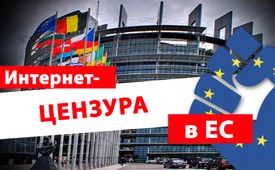 Машина интернет-цензуры в ЕС. Фильтры загрузки. Защита авторских прав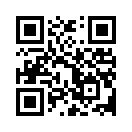 Новая реформа ЕС направлена на модернизацию авторских прав в Интернете, но её разоблачили: то, что выглядит как больше прав и компенсаций в Интернете для художников, издателей средств массовой информации и авторов всех видов, оказывается следующим шагом в сторону цензуры Интернета.
Что скрывается за такими ключевыми словами, как «фильтр загрузки» и «защита авторских прав»? Что до сих пор было решено в парламенте ЕС и как сегодня реализуется интернет-цензура? Kla.TV обобщает эти событияГорячие дискуссии, буря негодования и крупномасштабное лоббирование. Новая реформа ЕС направлена на модернизацию авторских прав в Интернете, но она была разоблачена: то, что выглядит как больше прав и компенсаций в интернете для художников, издателей средств массовой информации и авторов всех видов, оказывается следующим шагом в сторону тотального контроля в интернете.
Kla.TV ниже обобщает эти события. Оставайтесь с нами:
    1) Что скрывается за реформой авторских прав в ЕС и таким понятием как „фильтр загрузки“ или „вспомогательное авторское право“:

Тираж и рекламные доходы крупнейших издателей СМИ, таких как Axel Springer, ARD, Bertelsmann и Co., падают уже в течении многих лет. В то же время интерес к свободным СМИ растет ежедневно. Необходимо всего несколько щелчков мышью, чтобы распространить в сети альтернативные мнения, независимые свидетельства, бесплатные экспертные голоса со всего мира и т. д., которые доступны миллионам.
Это серьёзная причина для беспокойства СМИ и политики ЕС, по крайней мере, на первый взгляд.
Вскоре после внедрения Положения о защите данных ЕС, которое в массовом порядке ограничивало свободные СМИ, ЕС уже проводит очередную реформу сетевой политики. Новый законопроект ЕС должен модернизировать авторские права в Европейском Союзе. Доходы от рекламы в интернете должны не только позволять кассам больших IT-групп, но и актёрам, журналистам и всем рекламодателям платить за их работу. То, что это должно служить лишь предлогом для более высоких целей, показано, в частности, статьями 11 и 13 этой реформы:
Статья 11 - «вспомогательное авторское право»
«Любой, кто разделяет журналистский контент, должен получить лицензию от издателя. Те, у кого её нет, не могут делиться содержанием на законных основаниях». Это также называется «вспомогательное авторское право» или «налогом на ссылку».  

Одним словом, крупные издатели, такие как Axel Springer и Co., хотят получать оплату от всех провайдеров, которые сопровождают свои публикации ссылками. Поисковые системы и онлайн-платформы, такие как Google и Facebook, отображают ссылки с заголовками и короткими текстовыми фрагментами пресс-релизов, которые тогда бы заслуживали защиты авторских прав. Эта журналистская работа должна быть защищена, в противном случае, интернет-платформы украдут содержимое СМИ и, таким образом, заработают деньги, - аргументируют издатели и ведущие политики. Интернет-активисты предупреждают: применением так называемого «вспомогательного авторского права» будет монополизировано право на ссылки и совместное использование контента в интернете, которое было бы затруднено и в конечном итоге предотвращено. В дальнейшем введение «налога на ссылки» означает распроститься со свободой информации в интернете. Вспомогательное авторское право - это чистое лоббирование и иллюстрирует тесную связь между немецкими издателями и политикой ЕС.
Статья 13 – „Фильтр загрузки“
„Интернет-платформы должны фильтровать загрузки пользователей с целью обнаружения нарушения авторских прав». Это также называется «фильтром загрузки».
Согласно статье 13 в будущем интернет-платформам придется сравнивать каждую загрузку, то есть каждый текст, изображение, звук или фильм, которые они хотят опубликовать в Интернете, с платной базой данных, чтобы определить, является ли это контентом, защищенным авторским правом. Под видом авторского права создается цензура в интернете, чтобы решить, что может быть опубликовано в интернете, а что нет! В Законе закреплено, что каждая публикация должна быть одобрена фильтром, который соответственно установлен правительством или бизнесом, и это означает конец свободе мнения в интернете. Онлайн-платформы, которые не могут позволить себе доступ к платной базе данных или не хотят, чтобы их контент был проверен третьей стороной, дисквалифицированы заранее. Куда такие фильтры загрузки в зародыше уже привели, в наши дни демонстрирует сопоставимая система Content ID на YouTube. Критические к системе сообщения на YouTube подвергаются цензуре из-за предполагаемых нарушений авторских прав и массами удаляются из так называемого «бесплатного интернета». Кроме того, высок уровень технических ошибок автоматических алгоритмов, и системой можно легко злоупотреблять. Пользователи, чей контент был намеренно объявлен как защищенный авторским правом со стороны другого пользователя, должны будут подать иск, чтобы иметь возможность использовать свой собственный контент снова. 
    2) До сих пор в парламенте ЕС решалось следующее:
20 июня 2018 юридический комитет ЕС положительно проголосовал за реформу авторского права и связанных с этим фильтров-загрузки и защиту прав для издателей прессы. Реформа теперь одобрена для голосования в парламенте ЕС.
    • У интернет-активистов и различных организаций это решение юридического комитета ЕС вызвало волну возмущения. Они призывали писать депутатам ЕС письма и оказывать влияние, которое вело бы к отказу от реформы. Телефонные звонки поступали даже детям депутатов ЕС. Онлайн-петиция против этой цензурной машины ЕС за короткое время набрала более 700.000 подписей.
5 июля 2018 реформа временно притормозилась решением парламента ЕС, но остановлена не была. На основе массивного сопротивления со стороны населения большинство депутатов осознало необходимость доработок в реформе ЕС. 12 сентября 2018 в проект реформы вносятся отдельные изменения. Смогут ли отдельные доработки в реформе остановить запланированную цензурную машину ЕС и новый налог на ссылки, вопреки частичному успеху через просвещение среди граждан, покажет только время.
Политик ЕС Аксель Восс, активно участвовавший в разработке предложений, упрекает противников реформы авторских прав в распространении &quot;Фейковых новостей&quot; и затуманивает реальное положение дел:

&quot;Эта прекрасная кампания фейковых новостей, которая сейчас проводится большими платформами под заголовками «машина цензуры», «фильтр загрузки» или что бы там ни было… То, что мы пытаемся сейчас сделать, это как-то воспользоваться программами идентификации файлов, защищённых авторским правом, как базой.&quot;

Для пояснения: понятие &quot;Программы определения&quot; - это своего рода сглаживающее описание фильтра загрузки, это примерно то же самое если атомную бомбу назвать &quot;реактором одноразового действия&quot;. 
    2) Следующим образом интернет-цензура осуществляется сегодня:

Известная басня гласит: бросишь лягушку в слишком горячую воду, она тут же выпрыгнет. Положишь лягушку в горшок с теплой водой, она в нём останется, даже при нагревании воды до точки кипения, которая смертельна для лягушки. Медленно растущие лицензионные тарифы в интернете, предписания защиты данных, фильтры загрузки, защита прав издателей и т.д. – для каждого независимого публициста медленно поднимают температуру в котле ЕС по направлению к точке кипения. В открытой блокировке интернет-страниц критикующих систему, со стороны правительства, как будто даже и нет необходимости. Со всё более строгими предписаниями, регулировками и затратами в интернете, просвещающие голоса очевидно постепенно умолкают сами собой. Планомерное внедрение фильтра загрузки, тарифов на ссылки, и всё это ещё во время футбольного чемпионата мира. Напрашивается вопрос: а не слишком ли быстро был нагрет котел «поварами» ЕС? Задачей теперь будет пронаблюдать, какие промежуточные ступени используют, чтобы наконец достичь той же цели. 
Оставайтесь активными. Народы просыпаются и больше не готовы доверчиво следовать предписаниям политиков, которые хотят тайно нанести смертельный удар свободе информации и мнения.
Вывод: явно тесный союз политиков ЕС и медийных компаний против свободы информации в интернете требует такого же очевидного сплочения народа со свободными средствами массовой информации для свободы информации. Поэтому следите за своими политиками и магнатами средств массовой информации - мы это тоже сделаем.               
Kla. ТВ – Ваш номер 1 по новостям без цензуры. Другие новости. Свободные. Независимые. Без цензуры.от esИсточники:https://multimedia.europarl.europa.eu/en/copyright-directive-statement-by-axel-voss-eppde-rapporteur-_I158298-V_v

http://www.europarl.europa.eu/sides/getDoc.do?pubRef=-%2f%2fEP%2f%2fTEXT%2bREPORT%2bA8-2018-0245%2b0%2bDOC%2bXML%2bV0%2f%2fEN&amp;amp;language=EN#title1

https://de.wikipedia.org/wiki/Upload-Filter#Geplante_Rechts%C3%A4nderung_in_der_EU

https://www.srf.ch/news/international/neues-urheberrecht-eu-parlament-bremst-urheberrechts-reform

https://www.watson.de/digital/interview/811103460-der-upload-filter-kommt-eu-parlament-stimmt-fuer-urheberrechtsreform-das-steckt-dahinter

https://www.change.org/p/stoppt-die-zensurmaschine-rettet-das-internet-uploadfilter

https://www.youtube.com/watch?v=5RrS4jji6xY

https://www.youtube.com/watch?v=pWODQoFTTJE

https://www.youtube.com/watch?v=1DKk69J5pb4

https://www.youtube.com/watch?v=LV3qio7xdLQ

https://www.youtube.com/watch?v=WsIH8qacD_0Может быть вас тоже интересует:#ARD-ru - www.kla.tv/ARD-ru

#GDPR-ru - Общий регламент по защите данных - www.kla.tv/GDPR-ru

#Google-ru - www.kla.tv/Google-ruKla.TV – Другие новости ... свободные – независимые – без цензуры ...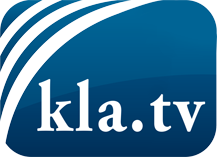 О чем СМИ не должны молчать ...Мало слышанное от народа, для народа...регулярные новости на www.kla.tv/ruОставайтесь с нами!Бесплатную рассылку новостей по электронной почте
Вы можете получить по ссылке www.kla.tv/abo-ruИнструкция по безопасности:Несогласные голоса, к сожалению, все снова подвергаются цензуре и подавлению. До тех пор, пока мы не будем сообщать в соответствии с интересами и идеологией системной прессы, мы всегда должны ожидать, что будут искать предлоги, чтобы заблокировать или навредить Kla.TV.Поэтому объединитесь сегодня в сеть независимо от интернета!
Нажмите здесь: www.kla.tv/vernetzung&lang=ruЛицензия:    Creative Commons License с указанием названия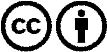 Распространение и переработка желательно с указанием названия! При этом материал не может быть представлен вне контекста. Учреждения, финансируемые за счет государственных средств, не могут пользоваться ими без консультации. Нарушения могут преследоваться по закону.